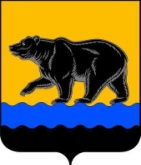 АДМИНИСТРАЦИЯ ГОРОДА НЕФТЕЮГАНСКАПОСТАНОВЛЕНИЕ30.04.2020 											№ 67-нпг.НефтеюганскОб утверждении порядка предоставления субсидии из бюджета города Нефтеюганска на возмещение затрат по организации уличного, дворового освещения и иллюминации в городе Нефтеюганске (с учетом затрат на оплату электрической энергии, потребляемой объектами уличного, дворового освещения и иллюминации города Нефтеюганска)В соответствии со статьёй 78 Бюджетного кодекса Российской Федерации, Федеральным законом от 06.10.2003 № 131-ФЗ «Об общих принципах организации местного самоуправления в Российской Федерации», постановлением Правительства Российской Федерации от 06.09.2016 № 887                  «Об общих требованиях к нормативным правовым актам, муниципальным правовым актам, регулирующим предоставление субсидий юридическим лицам (за исключением субсидий государственным (муниципальным) учреждениям), индивидуальным предпринимателям, а также физическим лицам – производителям товаров, работ, услуг», решением Думы города Нефтеюганска от 24.12.2019 № 700-VI «О бюджете города Нефтеюганска на 2020 год и плановый период 2021 и 2022 годов», постановлением администрации города Нефтеюганска от 15.11.2018 № 605-п «Об утверждении муниципальной программы города Нефтеюганска «Развитие жилищно-коммунального комплекса и повышение энергетической эффективности в городе Нефтеюганске» администрация города Нефтеюганска постановляет:1.Утвердить порядок предоставления субсидии из бюджета города Нефтеюганска на возмещение затрат по организации уличного, дворового освещения и иллюминации в городе Нефтеюганске (с учетом затрат на оплату электрической энергии, потребляемой объектами уличного, дворового освещения и иллюминации города Нефтеюганска) согласно приложению к постановлению.2.Обнародовать (опубликовать) постановление в газете «Здравствуйте, нефтеюганцы!».3.Департаменту по делам администрации города (Прокопович П.А.) разместить постановление на официальном сайте органов местного самоуправления города Нефтеюганска в сети Интернет.4.Постановление вступает в силу после его официального опубликования. 5.Контроль исполнения постановления возложить на заместителя главы города Е.А.Абрамову.Глава города Нефтеюганска					                      С.Ю.ДегтяревПриложение к постановлениюадминистрации городаот 30.04.2020 № 67-нпПорядокпредоставления субсидии из бюджета города Нефтеюганска на возмещение затрат по организации уличного, дворового освещения и иллюминации в городе Нефтеюганске (с учетом затрат на оплату электрической энергии, потребляемой объектами уличного, дворового освещения и иллюминации города Нефтеюганска) 1.Общие положения 1.1.Настоящий Порядок предоставления субсидии из бюджета города Нефтеюганска на возмещение затрат по организации уличного, дворового освещения и иллюминации в городе Нефтеюганске (с учетом затрат на оплату электрической энергии, потребляемой объектами уличного, дворового освещения и иллюминации города Нефтеюганска) (далее – Порядок, субсидия соответственно) разработан в соответствии со статьей 78 Бюджетного кодекса Российской Федерации, Федеральным законом от 06.10.2003 № 131-ФЗ                            «Об общих принципах организации местного самоуправления в Российской Федерации», решением Думы города Нефтеюганска от 24.12.2019 № 700-VI                «О бюджете города Нефтеюганска на 2020 год и плановый период 2021 и 2022 годов», постановлением администрации города Нефтеюганска от 15.11.2018                  № 605-п «Об утверждении муниципальной программы города Нефтеюганска «Развитие жилищно-коммунального комплекса и повышение энергетической эффективности в городе Нефтеюганске».1.2.Цели предоставления субсидии.Субсидия предоставляется на возмещение затрат юридических лиц (за исключением субсидий государственным (муниципальным) учреждениям), индивидуальных предпринимателей в связи с выполнением работ по организации уличного, дворового освещения и иллюминации в городе Нефтеюганске (с учётом затрат по оплате электрической энергии, потребляемой объектами уличного и дворового освещения, иллюминацией города Нефтеюганска) в целях обеспечения бесперебойной работы объектов уличного, дворового освещения и иллюминации в городе Нефтеюганске.Субсидия предоставляется в целях реализации муниципальной программы города Нефтеюганска «Развитие жилищно-коммунального комплекса и повышение энергетической эффективности в городе Нефтеюганске», утвержденной постановлением администрации города Нефтеюганска от 15.11.2018 № 605-п «Об утверждении муниципальной программы города Нефтеюганска «Развитие жилищно-коммунального комплекса и повышение энергетической эффективности в городе Нефтеюганске».Предоставляемая субсидия носит целевой характер и не может быть использована на другие цели.1.3.Наименование главного распорядителя как получателя бюджетных средств.Департамент жилищно-коммунального хозяйства администрации города Нефтеюганска (далее – департамент ЖКХ) является главным распорядителем как получатель бюджетных средств, до которого в соответствии с бюджетным законодательством Российской Федерации как получателю бюджетных средств доведены в установленном порядке лимиты бюджетных обязательств на предоставление субсидии на текущий финансовый год. 1.4.Категории и критерии отбора получателей субсидии, имеющих право на получение субсидии.1.4.1.Право на получение субсидии имеют юридические лица                            (за исключением субсидий государственным (муниципальным) учреждениям), индивидуальные предприниматели, осуществляющие деятельность по организации уличного, дворового освещения и иллюминации в городе Нефтеюганске, а также несущие затраты по оплате электрической энергии, потребляемой объектами уличного и дворового освещения, иллюминации города Нефтеюганска (далее - получатель субсидии).1.4.2.Получатель субсидии в соответствии с настоящим Порядком должен соответствовать следующим критериям:-регистрация в качестве юридического лица или индивидуального предпринимателя, осуществляющего свою деятельность на территории города Нефтеюганска;-наличие на праве собственности или иных законных основаниях объектов уличного и дворового освещения, иллюминации города Нефтеюганска;-наличие договора с энергоснабжающей организацией на энергоснабжение объектов уличного и дворового освещения, иллюминации города Нефтеюганска.2.Условия и порядок предоставления субсидии2.1.Требования, которым должен соответствовать получатель субсидии на первое число месяца, предшествующего месяцу, в котором планируется заключение соглашения:-получатель субсидии - юридическое лицо не должен находиться в процессе реорганизации, ликвидации, в отношении его не введена процедура банкротства, деятельность получателя субсидии не приостановлена в порядке, предусмотренном законодательством Российской Федерации, а получатель субсидии - индивидуальный предприниматель не должен прекратить деятельность в качестве индивидуального предпринимателя;-получатель субсидии не должен являться иностранным юридическим лицом, а также российским юридическим лицом, в уставном (складочном) капитале которого доля участия иностранных юридических лиц, местом регистрации которых является государство или территория, включенные в утверждаемый Министерством финансов Российской Федерации перечень государств и территорий, предоставляющих льготный налоговый режим налогообложения и (или) не предусматривающих раскрытия и предоставления информации при проведении финансовых операций (офшорные зоны) в отношении таких юридических лиц, в совокупности превышает 50 процентов;-получатель субсидии не должен получать средства из бюджета бюджетной системы Российской Федерации, из которого планируется предоставление субсидии в соответствии с муниципальными правовыми актами на цели, указанные в пункте 1.2 настоящего Порядка.2.2.Результатом предоставления субсидии является достижение значения целевого показателя, установленного в строке 28 «Процент горения объектов уличного, дворового освещения и иллюминации в городе Нефтеюганске» таблицы 1.1 «Дополнительные целевые показатели муниципальной программы», утвержденной постановлением администрации города Нефтеюганска от 15.11.2018 № 605-п «Об утверждении муниципальной программы города Нефтеюганска «Развитие жилищно-коммунального комплекса и повышение энергетической эффективности в городе Нефтеюганске». 2.3.Перечень документов, предоставляемых получателем субсидии в департамент ЖКХ для принятия решения о предоставлении субсидии, а также требования к указанным документам:-заявление о предоставлении субсидии по форме согласно приложению 1 к настоящему Порядку;-документ, подтверждающий полномочия представителя юридического лица, индивидуального предпринимателя (заверенная получателем субсидии копия);-учредительные документы юридического лица (заверенная получателем субсидии копия);-документ о постановке юридического лица, индивидуального предпринимателя на учёт в налоговом органе (заверенная получателем субсидии копия);-выписка из Единого государственного реестра юридических лиц (подлинник или заверенная получателем субсидии копия) актуальная на день подачи документов;-выписка из Единого государственного реестра индивидуальных предпринимателей (подлинник или заверенная получателем субсидии копия) актуальная на день подачи документов;-декларация о соответствии получателя субсидии требованиям, установленным пунктом 2.1 настоящего Порядка по форме согласно приложению 2 к настоящему Порядку;-расчет планового размера субсидии, на возмещение затрат по организации уличного, дворового освещения и иллюминации в городе Нефтеюганске                            (с учетом затрат на оплату электрической энергии, потребляемой объектами уличного, дворового освещения и иллюминации города Нефтеюганска), выполненный получателем субсидии с учетом пункта 2.7 настоящего Порядка по форме, согласно приложению 3 к настоящему Порядку;-договор с энергоснабжающей организацией на энергоснабжение объектов уличного и дворового освещения, иллюминации города Нефтеюганска (заверенная получателем субсидии копия);-перечень объектов уличного и дворового освещения, иллюминации города Нефтеюганска, с указанием наименования, основных характеристик (качественных, количественных), условий функционирования, мест расположения, инвентарного и реестрового номеров, с указанием осветительных приборов;-документы, подтверждающие правовые основания содержания объектов уличного и дворового освещения, иллюминации города Нефтеюганска (заверенные получателем субсидии копии); -график работы наружного освещения (уличного и дворового) и иллюминации на планируемый период, согласованный органом местного самоуправления (заверенная получателем субсидии копия);-график планово-предупредительного ремонта объектов наружного освещения (уличного и дворового) и иллюминации (заверенная получателем субсидии копия);-согласие получателя субсидии на осуществление департаментом ЖКХ и органом муниципального финансового контроля проверок соблюдения им условий, целей и порядка предоставления субсидий;-положение об оплате труда (заверенная получателем субсидии копия);-штатное расписание с разбивкой по подразделениям (заверенная получателем субсидии копия);-расчет нормативной численности работников, обслуживающих уличное, дворовое освещение и иллюминацию в городе Нефтеюганске;-действующую учетную политику для целей бухгалтерского учета (заверенная получателем субсидии копия).2.4.Направление затрат, на возмещение которых предоставляется субсидия, должно соответствовать цели, указанной в пункте 1.2 настоящего Порядка.2.5.Порядок и сроки рассмотрения департаментом ЖКХ документов, указанных в пункте 2.3 настоящего Порядка.Департамент ЖКХ принимает решение об отказе или о предоставлении субсидии в течение 10 рабочих дней с момента регистрации полученных документов.При условии соответствия категориям и критериям, перечисленным в пункте 1.4 настоящего Порядка, требованиям, перечисленным в пункте 2.1 настоящего Порядка, и наличия документов, установленных пунктом 2.3 настоящего Порядка, департамент ЖКХ принимает решение о предоставлении субсидии. 2.6.Основания для отказа получателю субсидии в предоставлении субсидии.Решение об отказе в предоставлении субсидии принимается в следующих случаях:-несоответствия категориям и критериям, установленным пунктом 1.4 настоящего Порядка, требованиям, установленным пунктом 2.1 настоящего Порядка;-несоответствия представленного получателем субсидии перечня документов, определенного пунктом 2.3 настоящего Порядка, или непредставление (предоставление не в полном объеме) указанных документов;-недостоверность предоставленной получателем субсидии информации.2.7.Порядок расчета планового размера субсидии.Плановый размер субсидии на возмещение затрат по организации  уличного, дворового освещения и иллюминации в городе Нефтеюганске                             (с учетом затрат на оплату электрической энергии, потребляемой объектами уличного, дворового освещения и иллюминации города Нефтеюганска), определяется исходя из фактически сложившихся затрат за три последних отчетных года по организации уличного, дворового освещения и иллюминации в городе Нефтеюганске  (с учетом затрат на оплату электрической энергии, потребляемой объектами уличного, дворового освещения и иллюминации города Нефтеюганска) по следующей формуле:Рсуб = Р ФЗорг + Р ФЗэл/эн, гдеРсуб – размер субсидии на возмещение затрат по организации уличного, дворового освещения и иллюминации в городе Нефтеюганске (с учетом затрат на оплату электрической энергии, потребляемой объектами уличного, дворового освещения и иллюминации города Нефтеюганска), руб.;Р ФЗ орг - фактически сложившиеся затраты по организации уличного, дворового освещения и иллюминации в городе Нефтеюганске за три последних отчетных года, руб.;Р ФЗэл/эн - фактически сложившиеся затраты по оплате электрической энергии, потребляемой объектами уличного, дворового освещения и иллюминации в городе Нефтеюганске за три последних отчетных года, руб.2.8.Условия и порядок заключения между департаментом ЖКХ и получателем субсидии соглашения о предоставлении субсидии.При условии вынесения департаментом ЖКХ решения о предоставлении субсидии, в течение 5 рабочих дней, с момента вынесения решения                                       о предоставлении субсидии, между получателем субсидии и департаментом ЖКХ заключается соглашение о предоставлении субсидии (далее – соглашение) в соответствии с типовой формой соглашения, утвержденной приказом департамента финансов администрации города Нефтеюганска от 27.02.2017                         № 33-нп, в пределах лимитов бюджетных обязательств, предусмотренных сводной бюджетной росписью.Соглашение должно содержать:-цели, условия, сроки перечисления субсидии;-размер предоставляемой субсидии;-плановое значение результатов предоставления субсидии, которые должны соответствовать результатам муниципальной программы, утвержденной постановлением администрации города Нефтеюганска от 15.11.2018 № 605-п «Об утверждении муниципальной программы города Нефтеюганска «Развитие жилищно-коммунального комплекса и повышение энергетической эффективности в городе Нефтеюганске»;-порядок, сроки и формы предоставления отчетности о достижении  результатов предоставления субсидии;-перечень документов, подтверждающих фактически произведенные затраты, а также требования к таким документам;-согласие получателя субсидии на осуществление департаментом ЖКХ и органом муниципального финансового контроля проверок соблюдения получателем субсидии условий, цели и порядка предоставления субсидии;-порядок и сроки возврата субсидии в бюджет города Нефтеюганска в случае нарушения получателем субсидии условий соглашения;-ответственность за несоблюдение сторонами условий соглашения, а также в случае недостижения результатов предоставления субсидии;-порядок расчета размера снижения субсидии в случае недостижения результатов предоставления субсидии.2.9.Сроки перечисления субсидии.2.9.1.Перечисление субсидии осуществляется департаментом ЖКХ не позднее десятого рабочего дня после принятия решения о перечислении субсидии путем перечисления денежных средств на расчетный счет получателя субсидии, открытый в установленном порядке в учреждениях Центрального банка Российской Федерации или кредитных организациях, в пределах лимитов бюджетных обязательств, утверждённых решением Думы города Нефтеюганска 24.12.2019 № 700-VI «О бюджете города Нефтеюганска на 2020 год и плановый период 2021 и 2022 годов».Для принятия решения о перечислении субсидии получатель субсидии ежемесячно, не позднее 25 числа месяца, следующего за отчетным, предоставляет в адрес департамента ЖКХ расчет размера субсидии из бюджета города Нефтеюганска на возмещение затрат по организации уличного, дворового освещения и иллюминации в городе Нефтеюганске (с учетом затрат на оплату электрической энергии, потребляемой объектами уличного, дворового освещения и иллюминации города Нефтеюганска) по форме согласно приложению 4 к настоящему Порядку с приложением следующих документов, заверенных получателем субсидии, подтверждающих фактически произведенные затраты:-копии счетов - фактур, выставленных энергоснабжающей организацией, для оплаты электрической энергии, потребленной объектами уличного, дворового освещения и иллюминацией города Нефтеюганска (заверенная получателем субсидии копия);-копии платежных поручений, подтверждающих перечисление средств энергоснабжающей организации с отметкой кредитной организации об исполнении (заверенная получателем субсидии копия);-акты сверок взаимных расчетов с энергоснабжающей организацией (заверенная получателем субсидии копия);-общий журнал работ (заверенная получателем субсидии копия);-журнал учета выполненных работ (заверенная получателем субсидии копия);-журнал аварийных работ (заверенная получателем субсидии копия);-наряд на производство работ (заверенная получателем субсидии копия);-отчет об исполнении графика планово-предупредительного ремонта объектов наружного освещения (уличного и дворового) и иллюминации (подписанный руководителем и ответственным исполнителем);-расчет расходов по заработной плате работников, обсуживающих уличное, дворовое освещение и иллюминацию в городе Нефтеюганске (подписанный руководителем и ответственным исполнителем);-расчет размера отчислений на страховые взносы работников, обсуживающих уличное, дворовое освещение и иллюминацию в городе Нефтеюганске (подписанный руководителем и ответственным исполнителем);-отчет об израсходованных материалах на обслуживание объектов наружного освещения (уличного и дворового) и иллюминации с приложением копий счет-фактур, подтверждающих стоимость материалов (подписанный руководителем и ответственным исполнителем);-отчет по расходам на автотранспорт по обслуживанию объектов наружного освещения (уличного и дворового) и иллюминации (подписанный руководителем и ответственным исполнителем);-расчет процента косвенных расходов (подписанный руководителем и ответственным исполнителем).Департамент ЖКХ в течение не более 10 рабочих дней рассматривает предоставленный получателем субсидии расчет размера субсидии из бюджета города Нефтеюганска на возмещение затрат по организации уличного, дворового освещения и иллюминации в городе Нефтеюганске (с учетом затрат на оплату электрической энергии, потребляемой объектами уличного, дворового освещения и иллюминации города Нефтеюганска) и пакет подтверждающих расчет документов, и выносит решение о перечислении субсидии либо об отказе в перечислении субсидии на основании заключения о рассмотрении документов.Основанием для отказа получателю субсидии в перечислении субсидии является:-несоответствие предоставленного получателем субсидии расчета размера субсидии из бюджета города Нефтеюганска на возмещение затрат по организации уличного, дворового освещения и иллюминации в городе Нефтеюганске (с учетом затрат на оплату электрической энергии, потребляемой объектами уличного, дворового освещения и иллюминации города Нефтеюганска) форме расчета и подтверждающим документам, предусмотренным пунктом 2.9.1 настоящего Порядка и приложением 4 к настоящему Порядку;-недостоверность предоставленной получателем субсидии информации;-превышение лимитов бюджетных обязательств, предусмотренных в бюджете города Нефтеюганска в отчетном году на эти цели.2.9.2.Расчет за текущий период осуществляется в пределах лимитов бюджетных обязательств, предусмотренных в бюджете города Нефтеюганска в отчетном году на эти цели.Окончательный расчёт за текущий финансовый год осуществляется не позднее 1 мая очередного финансового года в пределах доведенных лимитов бюджетных обязательств, предусмотренных сводной бюджетной росписью на очередной финансовый год.2.9.3.В случае невозможности предоставления субсидии в текущем финансовом году в связи с недостаточностью бюджетных обязательств, указанных в пункте 1.3 настоящего Порядка, субсидия предоставляется получателю субсидии, соответствующему категориям и критериям отбора, указанным в пункте 1.4 настоящего Порядка в очередном финансовом году без повторного прохождения проверки на соответствие указанным категориям и критериям отбора.2.9.4.Предоставление субсидии носит заявительный характер.3.Требования к отчетностиПолучатель субсидии, не позднее 25 числа месяца, следующего за отчетным, предоставляет в адрес департамента ЖКХ отчет о достижении результатов предоставления субсидии, по форме согласно приложению 5 к настоящему Порядку.В случае недостижения значения целевого показателя, установленного в строке 28 «Процент горения объектов уличного, дворового освещения и иллюминации в городе Нефтеюганске» таблицы 1.1 «Дополнительные целевые показатели муниципальной программы», утвержденной постановлением администрации города Нефтеюганска от 15.11.2018 № 605-п «Об утверждении муниципальной программы города Нефтеюганска «Развитие жилищно-коммунального комплекса и повышение энергетической эффективности в городе Нефтеюганске» департамент ЖКХ выносит решение о снижении размера субсидии.Размер снижения субсидии рассчитывается исходя из количества неработающих осветительных приборов и затрат на один осветительный прибор, сложившихся в отчетном периоде. 4.Требования об осуществлении контроля за соблюдением условий, целей и порядка предоставления субсидии и ответственности за их нарушение4.1.Обязательная проверка департаментом ЖКХ и органом муниципального финансового контроля соблюдения условий, целей и порядка предоставления субсидии получателем субсидии.4.2.Получатель субсидии в соответствии с законодательством Российской Федерации несёт ответственность за своевременность и достоверность представленных документов, за своевременность и достоверность предоставленных отчетов о достижении результатов предоставления субсидии, за несоблюдение условий, целей и порядка предоставления субсидии.4.3.Получатель субсидии обеспечивает обязательное ведение раздельного учета доходов и расходов, получаемых в рамках целевых поступлений в соответствии с законодательством Российской Федерации и нормативными документами по ведению бухгалтерского учёта.Получатель субсидии обеспечивает ведение раздельного бухгалтерского учета расходов, связанных организацией уличного, дворового освещения и иллюминации в городе Нефтеюганске и иными осуществляемыми видами деятельности. Расходы, связанные с организацией уличного, дворового освещения и иллюминации в городе Нефтеюганске, рассчитываются как сумма прямых и косвенных расходов. Прямые расходы относятся непосредственно на вид деятельности по организации уличного, дворового освещения и иллюминации в городе Нефтеюганске. Распределение косвенных расходов между различными видами деятельности, осуществляемыми получателем субсидии, производится согласно принятой учетной политике.4.4.Субсидия подлежит возврату в бюджет города в следующих случаях:-несоблюдения условий, целей и порядка предоставления субсидии, в том числе выявленного по результатам проверки в соответствии с пунктом 4.1 настоящего Порядка;-за нарушение условий, установленных при их предоставлении;-предоставление получателем субсидии недостоверных документов, определенных пунктом 2.3 настоящего Порядка, выявленного по фактам проверок, проведенных департаментом ЖКХ, органом муниципального финансового контроля;4.5.Решение о возврате субсидии принимает департамент ЖКХ в течение 5 рабочих дней с момента возникновения случаев, предусмотренных                пунктом 4.4 Порядка. Возврат субсидии осуществляется получателем субсидии в течение 3 рабочих дней с момента предъявления департаментом ЖКХ требования о возврате. 4.6.При отказе от добровольного возврата указанные средства взыскиваются в судебном порядке в соответствии с законодательством Российской Федерации.4.7.Остаток субсидии, не использованной в отчетном финансовом году, подлежит возврату в бюджет города получателем субсидии в течение первых           5 рабочих дней очередного финансового года. Приложение 1к Порядку предоставления субсидии из бюджета города Нефтеюганска на возмещение затрат по организации уличного, дворового освещения и иллюминации в городе Нефтеюганске                       (с учетом затрат на оплату электрической энергии, потребляемой объектами уличного, дворового освещения и иллюминации города Нефтеюганска)Заявлениео предоставлении субсидии из бюджета города Нефтеюганска на возмещение затрат по организации уличного, дворового освещения и иллюминации в городе Нефтеюганске (с учетом затрат на оплату электрической энергии, потребляемой объектами уличного, дворового освещения и иллюминации города Нефтеюганска)1. Полное наименование (организация-юридическое лицо, индивидуальный предприниматель) получателя субсидии: ____________________________________________________________________2.ИНН/КПП: ________________________________________________________3.ОГРН: ____________________________________________________________4.ОКПО: ____________________________________________________________5.ОКТМО: __________________________________________________________6.Юридический адрес: ___________________________________________________________________7.Почтовый адрес: ___________________________________________________8.Полное наименование банка: _________________________________________9.Расчетный счет: ____________________________________________________10.К/счет: ___________________________________________________________11.БИК: _____________________________________________________________12.Телефон: ____________________ Факс: ________________________________13.Вид осуществляемой деятельности: ___________________________________Руководитель организации – юридическое лицо(индивидуальный предприниматель):_______________ (должность)_______________ (Ф.И.О.)             		(М.П.) при наличии_______________ (подпись, дата) Приложение 2к Порядку предоставления субсидии из бюджета города Нефтеюганска на возмещение затрат по организации уличного, дворового освещения и иллюминации в городе Нефтеюганске                       (с учетом затрат на оплату электрической энергии, потребляемой объектами уличного, дворового освещения и иллюминации города Нефтеюганска)ДекларацияНастоящим _____________ (наименование организации-юридического лица (индивидуальный предприниматель), в лице________(ФИО, должность руководителя юридического лица (индивидуального предпринимателя), действующего на основании__________, декларирует о соответствии требованиям, установленным пунктом 2.1 Порядка предоставления субсидии из бюджета города Нефтеюганска на возмещение затрат по организации уличного, дворового освещения и иллюминации в городе Нефтеюганске (с учетом затрат на оплату электрической энергии, потребляемой объектами уличного, дворового освещения и иллюминации города Нефтеюганска), утвержденного постановлением администрации города Нефтеюганска от ____№ ____, а именно:-не находится в процессе реорганизации, ликвидации, в отношении его не введена процедура банкротства, деятельность получателя субсидии не приостановлена в порядке, предусмотренном законодательством Российской Федерации (для юридического лица) / не прекращена деятельность в качестве индивидуального предпринимателя (для индивидуального предпринимателя);-не является иностранным юридическим лицом, а также российским юридическим лицом, в уставном (складочном) капитале которого доля участия иностранных юридических лиц, местом регистрации которых является государство или территория, включенные в утверждаемый Министерством финансов Российской Федерации перечень государств и территорий, предоставляющих льготный налоговый режим налогообложения и (или) не предусматривающих раскрытия и предоставления информации при проведении финансовых операций (офшорные зоны) в отношении таких юридических лиц, в совокупности превышает 50 процентов;-не получает средства из бюджета города Нефтеюганска на основании иных нормативно правовых актов или муниципальных правовых актов на возмещение затрат по организации уличного, дворового освещения и иллюминации в городе Нефтеюганске (с учетом затрат на оплату электрической энергии, потребляемой объектами уличного, дворового освещения и иллюминации города Нефтеюганска.Руководитель организации – юридического лица (индивидуальный предприниматель):_______________ (должность) _________________ (Ф.И.О.) (М.П.) при наличии _____________________ (подпись, дата) Приложение 3к Порядку предоставления субсидии из бюджета города Нефтеюганска на возмещение затрат по организации уличного, дворового освещения и иллюминации в городе Нефтеюганске                       (с учетом затрат на оплату электрической энергии, потребляемой объектами уличного, дворового освещения и иллюминации города Нефтеюганска)Плановый размер субсидии из бюджета города Нефтеюганска на возмещение затрат по организации уличного, дворового освещения и иллюминации в городе Нефтеюганске (с учетом затрат на оплату электрической энергии, потребляемой объектами уличного, дворового освещения и иллюминации города Нефтеюганска)______________________________полное наименование (организация-юридическое лицо, индивидуальный предприниматель) получателя субсидиина _______(период)Исполнитель (должность, подпись, расшифровка подписи)Руководитель (организация-юридическое лицо, индивидуальный предприниматель) (должность, подпись, расшифровка подписи) М.П. при наличии Приложение 4к Порядку предоставления субсидии из бюджета города Нефтеюганска на возмещение затрат по организации уличного, дворового освещения и иллюминации в городе Нефтеюганске                       (с учетом затрат на оплату электрической энергии, потребляемой объектами уличного, дворового освещения и иллюминации города Нефтеюганска)Расчет размера субсидии из бюджета города Нефтеюганска на возмещение затрат по организации уличного, дворового освещения и иллюминации в городе Нефтеюганске (с учетом затрат на оплату электрической энергии, потребляемой объектами уличного, дворового освещения и иллюминации города Нефтеюганска)______________________________полное наименование (организация-юридическое лицо, индивидуальный предприниматель) получателя субсидииза _________   20__г                                                                            (период)1.Размер субсидии из бюджета города Нефтеюганска на возмещение затрат по организации уличного, дворового освещения и иллюминации в городе Нефтеюганске (с учетом затрат на оплату электрической энергии, потребляемой объектами уличного, дворового освещения и иллюминации города Нефтеюганска)1.1.Размер субсидии на возмещение затрат по организации уличного, дворового освещения и иллюминации в городе Нефтеюганске Приложение: *подтверждающие документы по каждой статье затрат.1.2.Размер субсидии на возмещение затрат по оплате электрической энергии, потребляемой объектами уличного, дворового освещения и иллюминации города Нефтеюганска)Исполнитель (должность, подпись, расшифровка подписи)Руководитель (организация-юридическое лицо, индивидуальный предприниматель)(должность, подпись, расшифровка подписи)М.П. при наличии Приложение 5к Порядку предоставления субсидии из бюджета города Нефтеюганска на возмещение затрат по организации уличного, дворового освещения и иллюминации в городе Нефтеюганске                       (с учетом затрат на оплату электрической энергии, потребляемой объектами уличного, дворового освещения и иллюминации города Нефтеюганска)Отчет о достижении результатов предоставления субсидии______________________________полное наименование (организация-юридическое лицо, индивидуальный предприниматель) получателя субсидииза _________   20__г                                                                            (период)Примечание:*Пояснительная записка получателя субсидииИсполнитель (должность, подпись, расшифровка подписи)Руководитель (организация-юридическое лицо, индивидуальный предприниматель) (должность, подпись, расшифровка подписи) М.П. при наличииПериод образования затратФактически сложившиеся затраты по организации уличного, дворового освещения и иллюминации в г.Нефтеюганске за (руб.)Фактически сложившиеся затраты по оплате электрической энергии, потребляемой объектами уличного, дворового освещения и иллюминации в г.Нефтеюганске (руб.)Всего затрат (плановый размер субсидии), ст.2 + ст.3 (руб.)1234ЯнварьФевральМартАпрельМайИюньИюльАвгустСентябрьОктябрьНоябрьДекабрьИтого за годНаименование организации (получателя субсидии)Размер субсидии на возмещение затрат по организации уличного, дворового освещения и иллюминации в г.Нефтеюганске,(в соответствии с табл. 1.1), руб.Размер субсидии на возмещение затрат по оплате электрической энергии, потребляемой объектами уличного, дворового освещения и иллюминации г.Нефтеюганска, (в соответствии с табл. 1.2), руб.Всего субсидии, ст.2 + ст.3 (руб.)1234№ п/пЗатраты, возникшие при организации уличного, дворового освещения и иллюминацииЕд. изм.Размер затратПодтверждающие документы*Всего, в том числе:руб.1Прямые:1.1Заработная платаруб.1.2Страховые взносыруб.1.3Материалыруб.1.4.Транспортные расходыруб.……2Косвенные%, руб.3Количество осветительных приборовед.4Затраты на 1 осветительный приборруб./ед.№ п/пЗатраты по оплате электрической энергии, потребленной объектами уличного, дворового освещения и иллюминации города НефтеюганскаЕд. изм.Размер затрат, руб.Подтверждающие документы123451Руб.Наименование целевого показателяПлановый показатель,%Фактический показатель,%Процент выполнения, % (гр.3/гр.2*100)Количество неработающих осветительных приборов, ед.Причины отклонения*123456Процент горения объектов уличного, дворового освещения и иллюминации в городе Нефтеюганске